Contribución para los años contributivos que comiencen después de 31 de diciembre de 2012 pero antes del 1 de enero de 2014.Individuos Código de Rentas Internas para un Nuevo Puerto Rico Sección 1021.01 (a)No aplica.Lugar: 	Sistema de Servicio y Atención al Contribuyente “Hacienda Responde”Horario:	Lunes a Viernes                     	8:00 am-4:30 pmTeléfono: 	(787) 620-2323                     	(787) 721-2020                      	(787) 722-0216Fax: 		(787) 522-5055 / 5056Directorio de ColecturíaDirectorio de Distritos de CobroDirectorio de Centros de ServicioContacto del Procurador del ContribuyentePortal del Departamento de HaciendaAl momento de esta revisión no existen preguntas referentes al tema.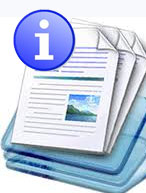 Información sobre el servicio 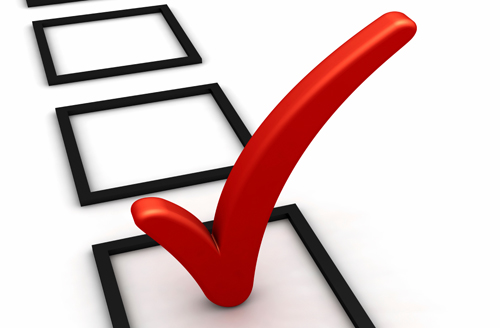 Clasificación del contribuyente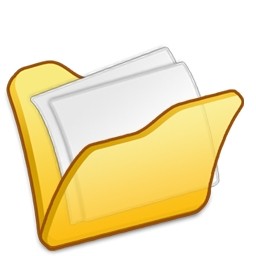 Procedimientos y documentos referentes al servicioSi el ingreso neto sujeto a contribución es (línea 12, Encasillado 2 de la planilla o línea 14 del Anejo CO Individuo) es:La contribución será:No mayor de $9,0000%En exceso de $9,000 pero no en exceso de $25,0007% del exceso de $9,000En exceso de $25,000 pero no en exceso de $41,500$1,120  más el 14% del exceso de $25,000En exceso de $41,500 pero no en exceso de $61,500$3,430  más el 25% del exceso de $41,500En exceso de $61,500$8,430 más el 33% del exceso de $61,500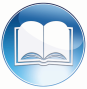 Código, reglamentos o leyes aplicables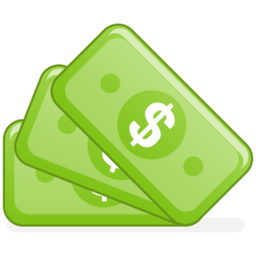 Sellos de Rentas Internas y métodos de pago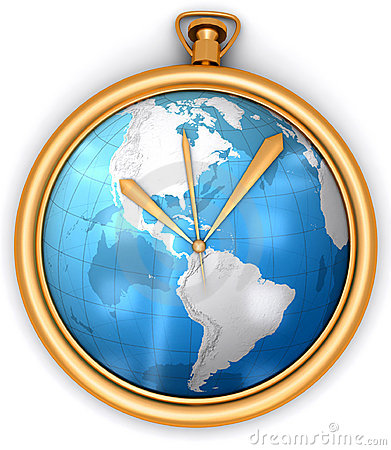 Ubicación y horario de servicio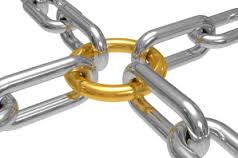 Enlaces relacionados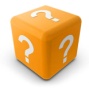 Preguntas frecuentes